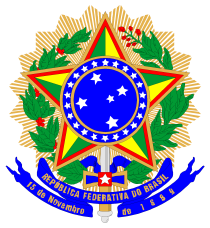 MINISTÉRIO DO TURISMOSECRETARIA EXECUTIVASUBSECRETARIA DE PLANEJAMENTO, ORÇAMENTO E ADMINISTRAÇÃO - SPOACOMISSÃO DE TOMADA DE CONTAS ESPECIALMemo. Nº nnn/2014/CTCE/DGE/SE/MTurEm, dd de mmmmmmm de 2014.AO PROTOCOLO DO MTurAssunto: Abertura de processo.Encaminho a Vossa Senhoria documentação anexa, para providências quanto à abertura de processo, conforme informações a seguir:Atenciosamente,Nome CargoInteressado:CONFEDERAÇÃO BRASILEIRA DE CONVENTION E VISITORS BUREAUX - DFProcedência:CTCE – Comissão de Tomada de Contas EspecialAssunto:TCE CV  nnnn/aaaaDestino:Coordenação-Geral de Auditoria da Área de Pessoal e Benefícios e de Tomada de Contas Especial/SFC/CGU-PR